Зарегистрировано в Минюсте России 3 февраля . N 19694МИНИСТЕРСТВО ЗДРАВООХРАНЕНИЯ И СОЦИАЛЬНОГО РАЗВИТИЯРОССИЙСКОЙ ФЕДЕРАЦИИПРИКАЗот 31 января . N 57нОБ УТВЕРЖДЕНИИ ПОРЯДКАВЫПЛАТЫ КОМПЕНСАЦИИ ЗА САМОСТОЯТЕЛЬНОПРИОБРЕТЕННОЕ ИНВАЛИДОМ ТЕХНИЧЕСКОЕ СРЕДСТВО РЕАБИЛИТАЦИИИ (ИЛИ) ОКАЗАННУЮ УСЛУГУ, ВКЛЮЧАЯ ПОРЯДОК ОПРЕДЕЛЕНИЯЕЕ РАЗМЕРА И ПОРЯДОК ИНФОРМИРОВАНИЯ ГРАЖДАНО РАЗМЕРЕ УКАЗАННОЙ КОМПЕНСАЦИИСписок изменяющих документов(в ред. Приказа Минздравсоцразвития России от 08.09.2011 N 1028н,Приказов Минтруда России от 22.01.2014 N 24н,от 24.10.2014 N 771н)В соответствии со статьей 11 Федерального закона от 24 ноября . N 181-ФЗ "О социальной защите инвалидов в Российской Федерации" (Собрание законодательства Российской Федерации, 1995, N 48, ст. 4563; 2003, N 43, ст. 4108; 2004, N 35, ст. 3607; 2008, N 30, ст. 3616; 2010, N 50, ст. 6609) приказываю:Утвердить прилагаемый Порядок выплаты компенсации за самостоятельно приобретенное инвалидом техническое средство реабилитации и (или) оказанную услугу, включая порядок определения ее размера и порядок информирования граждан о размере указанной компенсации.МинистрТ.А.ГОЛИКОВАУтвержденПриказом Министерства здравоохраненияи социального развитияРоссийской Федерацииот 31 января . N 57нПОРЯДОКВЫПЛАТЫ КОМПЕНСАЦИИ ЗА САМОСТОЯТЕЛЬНОПРИОБРЕТЕННОЕ ИНВАЛИДОМ ТЕХНИЧЕСКОЕ СРЕДСТВО РЕАБИЛИТАЦИИИ (ИЛИ) ОКАЗАННУЮ УСЛУГУ, ВКЛЮЧАЯ ПОРЯДОК ОПРЕДЕЛЕНИЯЕЕ РАЗМЕРА И ПОРЯДОК ИНФОРМИРОВАНИЯ ГРАЖДАНО РАЗМЕРЕ УКАЗАННОЙ КОМПЕНСАЦИИСписок изменяющих документов(в ред. Приказа Минздравсоцразвития России от 08.09.2011 N 1028н,Приказов Минтруда России от 22.01.2014 N 24н,от 24.10.2014 N 771н)1. Настоящий порядок выплаты компенсации за самостоятельно приобретенное инвалидом техническое средство реабилитации и (или) оказанную услугу, включая порядок определения ее размера и порядок информирования граждан о размере указанной компенсации, определяет правила выплаты компенсации за самостоятельно приобретенное инвалидом техническое средство реабилитации и (или) оказанную услугу, которые должны быть предоставлены инвалиду в соответствии с индивидуальной программой реабилитации инвалида, в размере стоимости приобретенного технического средства реабилитации и (или) оказанной услуги, но не более стоимости соответствующего технического средства реабилитации и (или) услуги, предоставляемых в порядке, установленном частью четырнадцатой статьи 11.1 Федерального закона от 24 ноября . N 181-ФЗ "О социальной защите инвалидов в Российской Федерации" <*> (далее - компенсация), и порядок информирования граждан о размере указанной компенсации.--------------------------------<*> С учетом изменений, внесенных Федеральным законом от 9 декабря . N 351-ФЗ "О внесении изменений в Федеральный закон "О ветеранах", и статьи 11 и 11.1 Федерального закона "О социальной защите инвалидов в Российской Федерации", который вступает в силу с 1 февраля .2. Компенсация выплачивается территориальными органами Фонда социального страхования Российской Федерации либо исполнительным органом государственной власти субъекта Российской Федерации в случае передачи ему в порядке, установленном статьей 26.8 Федерального закона от 6 октября . N 184-ФЗ "Об общих принципах организации законодательных (представительных) и исполнительных органов государственной власти субъектов Российской Федерации" (Собрание законодательства Российской Федерации, 1999, N 42, ст. 5005; 2008, N 30 (ч. I), ст. 3597; N 52 (ч. I), ст. 6236), полномочий по предоставлению мер социальной защиты инвалидам и отдельным категориям граждан из числа ветеранов по обеспечению техническими средствами реабилитации (далее - уполномоченные органы) по месту жительства инвалида.3. Компенсация выплачивается инвалиду в случае, если предусмотренные индивидуальной программой реабилитации инвалида техническое средство реабилитации и (или) услуга не могут быть предоставлены инвалиду или инвалид самостоятельно приобрел указанное техническое средство реабилитации и (или) оплатил услугу за счет собственных средств.Компенсация выплачивается в размере стоимости приобретенного технического средства реабилитации и (или) оказанной услуги, но не более размера стоимости технического средства реабилитации и (или) услуги, предоставляемых уполномоченными органами в соответствии с индивидуальной программой реабилитации инвалида, являющихся аналогичными техническому средству реабилитации, самостоятельно приобретенному за собственный счет инвалидом, и (или) оплаченной за счет собственных средств услуге, на основании классификации технических средств реабилитации (изделий) в рамках федерального перечня реабилитационных мероприятий, технических средств реабилитации и услуг, предоставляемых инвалиду, утвержденного распоряжением Правительства Российской Федерации от 30 декабря . N 2347-р, утвержденной приказом Министерства труда и социальной защиты Российской Федерации от 24 мая . N 214н (зарегистрирован Министерством юстиции Российской Федерации 20 июня . N 28858), включая оплату банковских услуг (услуг почтовой связи) по перечислению (пересылке) средств компенсации.(в ред. Приказа Минздравсоцразвития России от 08.09.2011 N 1028н, Приказа Минтруда России от 22.01.2014 N 24н)--------------------------------<*> Сноска исключена. - Приказ Минтруда России от 22.01.2014 N 24н.Размер компенсации за самостоятельно приобретенное за собственный счет инвалидом техническое средство реабилитации и (или) оплаченную за счет собственных средств услугу по ремонту технического средства реабилитации определяется путем сопоставления наименования технического средства реабилитации, самостоятельно приобретенного инвалидом за собственный счет, и вида технического средства реабилитации, предусмотренных вышеназванной классификацией.(абзац введен Приказом Минздравсоцразвития России от 08.09.2011 N 1028н)4. Размер компенсации определяется уполномоченным органом по результатам последней по времени осуществления закупки технического средства реабилитации и (или) оказания услуги, информация о которой размещена на официальном сайте Российской Федерации в информационно-телекоммуникационной сети "Интернет" для размещения информации о размещении заказов на поставки товаров, выполнение работ, оказание услуг (www.zakupki.gov.ru), проведенной уполномоченным органом в порядке, установленном законодательством Российской Федерации о контрактной системе в сфере закупок товаров, работ, услуг для обеспечения государственных и муниципальных нужд.Последней по времени осуществления закупкой технического средства реабилитации и (или) оказания услуги считается последняя завершенная процедура осуществления закупки технического средства реабилитации и (или) оказания услуги (заключенный уполномоченным органом государственный контракт на закупку технических средств реабилитации и (или) оказание услуг, обязательства по которому на дату подачи инвалидом или лицом, представляющим его интересы, заявления о возмещении расходов по приобретению технического средства реабилитации и (или) оказанию услуги исполнены сторонами контракта в полном объеме).В случае если уполномоченным органом закупка технических средств реабилитации и (или) оказания услуг не осуществлялась либо процедура осуществления закупки технических средств реабилитации и (или) оказания услуг не состоялась, стоимость соответствующего технического средства реабилитации и (или) услуги определяется по результатам последней по времени осуществления закупки технических средств реабилитации и (или) оказания услуг, информация о которой располагается на официальном сайте Российской Федерации в информационно-телекоммуникационной сети "Интернет" для размещения информации о размещении заказов на поставки товаров, выполнение работ, оказание услуг, проведенной любым другим уполномоченным органом, расположенным в пределах территории федерального округа, в состав которого входит соответствующий субъект Российской Федерации.В случае если уполномоченными органами закупка технических средств реабилитации и (или) оказания услуг на территории федерального округа, в состав которого входит соответствующий субъект Российской Федерации, не осуществлялась либо процедура осуществления закупки технических средств реабилитации и (или) услуг не состоялась, стоимость соответствующего технического средства и (или) услуги определяется по результатам последней по времени осуществления закупки технического средства реабилитации и (или) услуги, информация о которой располагается на официальном сайте Российской Федерации в информационно-телекоммуникационной сети "Интернет" для размещения информации о размещении заказов на поставки товаров, выполнение работ, оказание услуг, проведенной любым уполномоченным органом, расположенным в пределах территории Российской Федерации.Уполномоченные органы могут направлять запрос о последней по времени осуществления закупке технического средства реабилитации и (или) оказания услуги в Фонд социального страхования Российской Федерации.Фонд социального страхования Российской Федерации в течение 5 дней со дня поступления запроса уполномоченного органа предоставляет информацию о последней по времени осуществления закупки технического средства реабилитации и (или) оказания услуги в пределах федерального округа, в состав которого входит соответствующий субъект Российской Федерации, или в пределах территории Российской Федерации.Информация об итогах осуществления уполномоченным органом закупки технических средств реабилитации и (или) оказания услуг также размещается в официальных информационных ресурсах Фонда социального страхования Российской Федерации и уполномоченного органа в информационно-телекоммуникационной сети "Интернет" и должна содержать следующие сведения:вид технического средства реабилитации в соответствии с классификацией технических средств реабилитации (изделий) в рамках федерального перечня реабилитационных мероприятий, технических средств реабилитации и услуг, предоставляемых инвалиду, утвержденного распоряжением Правительства Российской Федерации от 30 декабря . N 2347-р, утвержденной приказом Министерства труда и социальной защиты Российской Федерации от 24 мая . N 214н (зарегистрирован Министерством юстиции Российской Федерации 20 июня . N 28858), закупленного уполномоченным органом;вид услуги в соответствии с федеральным перечнем реабилитационных мероприятий, технических средств реабилитации и услуг, предоставляемых инвалиду, утвержденным распоряжением Правительства Российской Федерации от 30 декабря . N 2347-р (Собрание законодательства Российской Федерации, 2006, N 4, ст. 453; 2010, N 47, ст. 6186; 2013, N 12, ст. 1319; 2014, N 38, ст. 5096);стоимость конкретного вида технического средства реабилитации и (или) услуги в рамках заключенного уполномоченным органом государственного контракта на поставку технических средств реабилитации и (или) оказание услуг;ссылка на заключенный уполномоченным органом государственный контракт и исполненный сторонами в полном объеме по конкретному виду технического средства реабилитации и (или) услуги, включенный в реестр контрактов, который размещен на официальном сайте Российской Федерации в информационно-телекоммуникационной сети "Интернет" для размещения информации о размещении заказов на поставки товаров, выполнение работ, оказание услуг.(п. 4 в ред. Приказа Минтруда России от 24.10.2014 N 771н)5. Компенсация инвалиду выплачивается на основании заявления инвалида либо лица, представляющего его интересы, о возмещении расходов по приобретению технического средства реабилитации и (или) оказанию услуги и документов, подтверждающих расходы по самостоятельному приобретению технического средства реабилитации и (или) оказанию услуги инвалидом за собственный счет, а также предъявления им следующих документов:документа, удостоверяющего личность;индивидуальной программы реабилитации инвалида;страхового свидетельства обязательного пенсионного страхования, содержащего страховой номер индивидуального лицевого счета (СНИЛС).Выплата инвалиду компенсации осуществляется уполномоченным органом в месячный срок с даты принятия соответствующего решения путем почтового перевода или перечисления средств на счет, открытый инвалидом в кредитной организации.6. Решение о выплате компенсации принимается уполномоченным органом в течение 30 дней со дня принятия уполномоченным органом заявления о выплате компенсации.7. Определение размера компенсации уполномоченным органом осуществляется на основании индивидуальной программы реабилитации инвалида, документов, подтверждающих расходы по приобретению технического средства реабилитации и (или) оказанию услуги, заключения медико-технической экспертизы (в отношении оказания услуги по ремонту технического средства реабилитации), а также стоимости технического средства реабилитации и (или) услуги, которые должны быть предоставлены инвалиду, определяемой уполномоченным органом в порядке, установленном законодательством Российской Федерации о контрактной системе в сфере закупок технических средств реабилитации и (или) услуг.(в ред. Приказа Минтруда России от 24.10.2014 N 771н)В случае если фактическая стоимость технического средства реабилитации и (или) услуги меньше, чем размер компенсации, определенный по итогам последней по времени осуществления закупки технического средства реабилитации и (или) оказания услуги, компенсация выплачивается исходя из затрат инвалида в соответствии с предоставленными документами, подтверждающими расходы по приобретению технического средства реабилитации и (или) оплаты оказанной услуги.(в ред. Приказа Минтруда России от 24.10.2014 N 771н)8. Уполномоченный орган по запросам граждан предоставляет информацию о размере компенсации за самостоятельно приобретенное техническое средство реабилитации и (или) оказанную услугу в соответствии с законодательством Российской Федерации о порядке рассмотрения обращений граждан Российской Федерации.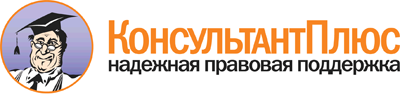  Приказ Минздравсоцразвития России от 31.01.2011 N 57н
(ред. от 24.10.2014)
"Об утверждении Порядка выплаты компенсации за самостоятельно приобретенное инвалидом техническое средство реабилитации и (или) оказанную услугу, включая порядок определения ее размера и порядок информирования граждан о размере указанной компенсации"
(Зарегистрировано в Минюсте России 03.02.2011 N 19694) Документ предоставлен КонсультантПлюс

www.consultant.ru 

Дата сохранения: 07.12.2015 
 